                                            РЕШЕНИЕ                                        СЕССИИ                                 В целях приведения положений Устава муниципального образования «Ленский район» в соответствие с Федеральным законом от 25.12.2023 года №657-ФЗ «О внесении изменений в Водный кодекс Российской Федерации и отдельные законодательные акты Российской Федерации», Районный Совет депутатов муниципального образования «Ленский район»                                             Р Е Ш И Л:1.Внести следующие изменения в Устав муниципального образования «Ленский район»:1.1. Пункт 34 части 1 статьи 5 «Вопросы местного значения муниципального района» дополнить словами ", а также правил использования водных объектов для рекреационных целей".2. Главе муниципального образования в соответствии со статьей 3 Федерального закона от 21.07.2005 года № 97-ФЗ «О государственной регистрации уставов муниципальных образований» обеспечить в 15–дневный срок направление настоящего решения в Управлении Министерства юстиции Российской Федерации по Республике Саха (Якутия) на государственную регистрацию.3.Настоящее решение вступает в силу после официального опубликования настоящего решения после его государственной регистрации.           Глава	             А.В. Черепанов   МУНИЦИПАЛЬНОЕ              ОБРАЗОВАНИЕ«ЛЕНСКИЙ РАЙОН»РЕСПУБЛИКИ САХА      (ЯКУТИЯ)РАЙОННЫЙ СОВЕТДЕПУТАТОВ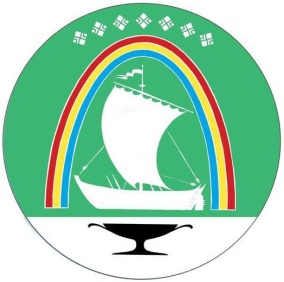 САХА               ӨРӨСПYYБYЛYКЭТИН      «ЛЕНСКЭЙ       ОРОЙУОН»МУНИЦИПАЛЬНАЙТЭРИЛЛИИТЭОРОЙУОН            ДЕПУТАТТАРЫН                    СЭБИЭТЭ             г. Ленск           Ленскэй к        от 21 марта  2024  года                                                                № 1-8        от 21 марта  2024  года                                                                № 1-8         О внесении изменений и дополнений в Устав          муниципального образования «Ленский район»          Республики Саха (Якутия)        Председатель                        Н.А. Мозгова